Term Troop Program Planner: (Term 1, 2017) DateLocationActivityDetailsResponsibleWeek (day & date)WhereWhat we’re doingEg cost, forms due back, things to organise for coming nights, parent infoPatrol & PL, adult Leaders, parent helpersWeek 1(Monday 6th February)Scout HallWelcome backWhat’s coming upAll patrol membersDuty Patrol: Tassie TigersASL:  AllWeek 2(Monday 13th February)Scout HallInternational Cooking night Each scout to bring a dish from the country they were allocated.If you were not at Scouts last week to get an allocated country please select a country at random and bring a dish, along with 5 facts about your country and why you chose the dish you brought.All patrol membersDuty Patrol: Razor WallabiesASL:  LiamWeek 3  (Monday 20th February)Kensington YMCA poolWater safety badge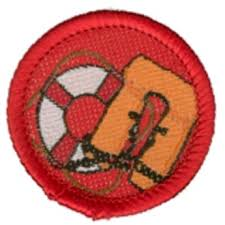 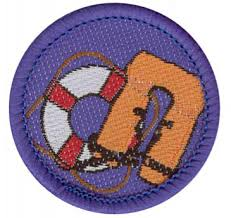 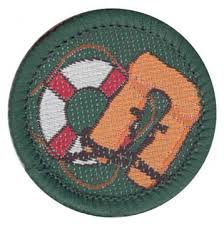 Bring your: Green Scout Book, Togs, towel and goggles Cost : $3.40 payable at the poolASL:  KarenWeek 4(Monday 27th February)Scout HallEssendon combined nightWide games by Razor Wallabies and FlaconsASL: EnidDuty Patrol: FalconsWeekend Activity (Saturday March 4th)Essendon Sea ScoutsClean Up Australia Day/Patterson PaddleTBAWeek 5(Monday 5th March)Scout HallChinese painting and calligraphyASL: AshleyDuty Patrol: PenguinsWeekend Activity (Friday 11th -Sunday March 13th)RowallanFitzgerald Cup CampCompetition camp - details TBAWeek 6(Monday 13th March)NO SCOUTS - LABOUR DAYNO SCOUTS - LABOUR DAYNO SCOUTS - LABOUR DAYNO SCOUTS - LABOUR DAYWeekend Activity (Friday 17th -Sunday March 19th)Warringal Scout CampTroop Camp Day trip to Funfields Whittlesea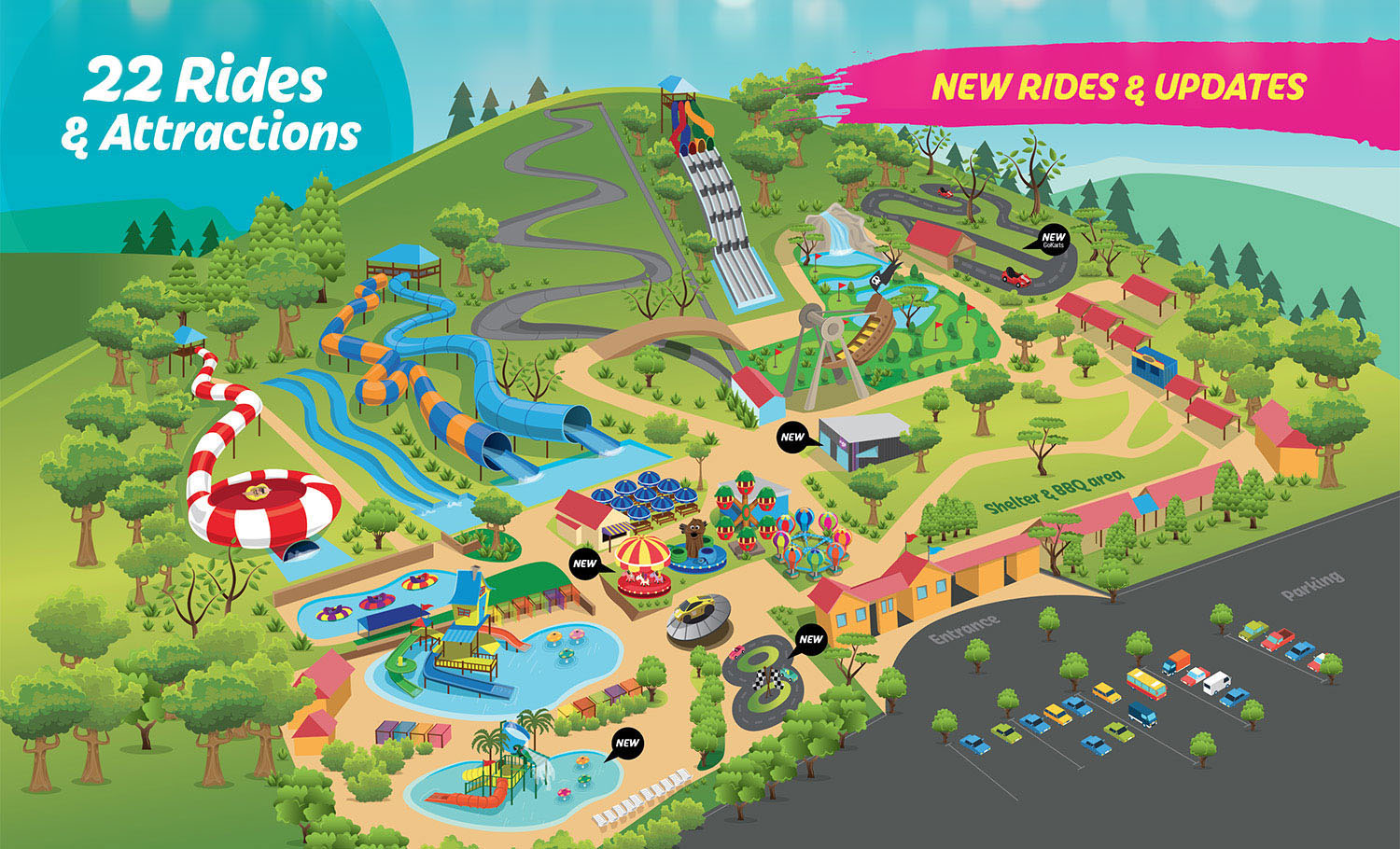 Register via Trybooking: https://www.trybooking.com/OUMUWeek 7(Monday 20th March)Scout HallMovie night and badge catch up ASL: LiamDuty Patrol:  FalconsWeekend Activity (Friday 24th –Sunday 26th March)TreetopsTop Gun Camp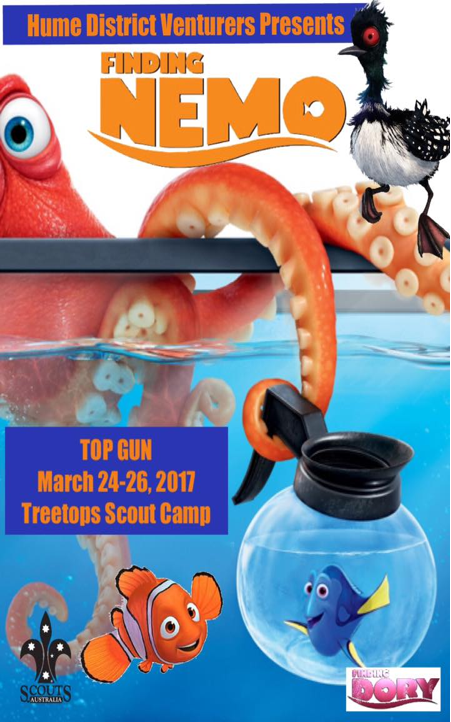 Venturer organised, Nemo themed camp Register via Trybooking: https://www.trybooking.com/OSPZWeek 8(Monday 27st March)Scout HallThanks and farewell celebration for EnidTassie Tigers – DecorationsRazor Wallabies – MusicFalcons – FoodPenguins - DrinksASL: KarenDuty Patrol: Tassie Tigers